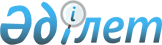 О внесении изменений в решение Отрарского районного маслихата от 20 декабря 2013 года № 21/121-V "О районном бюджете на 2014-2016 годы"
					
			Утративший силу
			
			
		
					Решение Отрарского районного маслихата Южно-Казахстанской области от 31 октября 2014 года № 31/177-V. Зарегистрировано Департаментом юстиции Южно-Казахстанской области 10 ноября 2014 года № 2876. Утратило силу в связи с истечением срока применения - (письмо Отрарского районного маслихата Южно-Казахстанской области от 8 января 2015 года № 5)      Сноска. Утратило силу в связи с истечением срока применения - (письмо Отрарского районного маслихата Южно-Казахстанской области от 08.01.2015 № 5).      Примечание РЦПИ.

      В тексте документа сохранена пунктуация и орфография оригинала. 



      В соответствии с пунктом 5 статьи 109 Бюджетного кодекса Республики Казахстан от 4 декабря 2008 года, подпунктом 1) пункта 1 статьи 6 Закона Республики Казахстан от 23 января 2001 года «О местном государственном управлении и самоуправлении в Республике Казахстан» и решением Южно-Казахстанского областного маслихата от 24 октября 2014 года № 32/252-V «О внесении изменений в решение Южно-Казахстанского областного маслихата от 10 декабря 2013 года № 21/172-V «Об областном бюджете на 2014-2016 годы», зарегистрированного в Реестре государственной регистрации нормативных правовых актов за № 2850, Отрарский районный маслихат РЕШИЛ:



      1. Внести в решение Отрарского районного маслихата от 20 декабря 2013 года № 21/121-V «О районном бюджете на 2014-2016 годы» (зарегистрировано в Реестре государственной регистрации нормативных правовых актов за № 2481, опубликовано 16 января 2014 года в газете «Отырар алқабы») следующие изменения:



      пункт 1 изложить в следующей редакции:

      «1. Утвердить районный бюджет Отрарского района на 2014-2016 годы согласно приложениям 1, 2 и 3 соответственно, в том числе на 2014 год в следующих объемах:

      1) доходы – 6 157 615 тысяч тенге, в том числе по:

      налоговым поступлениям – 858 438 тысяч тенге;

      неналоговым поступлениям – 10 483 тысяч тенге;

      поступлениям от продажи основного капитала – 6 106 тысяч тенге;

      поступлениям трансфертов – 5 282 588 тысяч тенге;

      2) затраты – 6 194 512 тысяч тенге;

      3) чистое бюджетное кредитование - - 35 964 тысяч тенге, в том числе:

      бюджетные кредиты – 12 783 тысяч тенге;

      погашение бюджетных кредитов – 48 747 тысяч тенге;

      4) сальдо по операциям с финансовыми активами – 85 835,0 тысяч тенге;

      5) дефицит (профицит) бюджета – - 86 768 тысяч тенге;

      6) финансирование дефицита (использование профицита) бюджета - 86 768 тысяч тенге, в том числе:

      поступление займов – 12 783 тысяч тенге;

      погашение займов – 2 662 тысяч тенге;

      используемые остатки бюджетных средств – 76 647 тысяч тенге.».



      Приложения 1, 4, 6 указанного решения изложить в новой редакции согласно приложениям 1, 2, 3 настоящему решению.



      2. Настоящее решение вводится в действие с 1 января 2014 года.      Председатель сессии Отрарского

      районного маслихата                        М. Белгібай

      

      Секретарь Отрарского

      районного маслихата                        Б. Зулпыхаров

      Приложение 1 к решению

      Отрарского районного маслихата

      от 31 октября 2014 года № 31/177-V      Приложение 1 к решению

      Отрарского районного маслихата

      от 20 декабря 2013 года № 21/121-V Районный бюджет на 2014 год

      Приложение 2 к решению

      Отрарского районного маслихата

      от 31 октября 2014 года № 31/177-V      Приложение 4 к решению

      Отрарского районного маслихата

      от 20 декабря 2013 года № 21/121-V Перечень бюджетных программ развития районного бюджета на 2014-2016 годов с разделением на бюджетные программы, направленные на реализацию бюджетных инвестиционных проектов (программ)  

      Приложение 3 к решению

      Отрарского районного маслихата

      от 31 октября 2014 года № 31/177-V      Приложение 6 к решению

      Отрарского районного маслихата

      от 20 декабря 2013 года № 21/121-V       Перечень бюджетных программ каждого сельского округа районного бюджета на 2014 год
					© 2012. РГП на ПХВ «Институт законодательства и правовой информации Республики Казахстан» Министерства юстиции Республики Казахстан
				КатегорияКатегорияКатегорияНаименованиесумма, тысяч тенгеКлассКласссумма, тысяч тенгеПодклассПодкласссумма, тысяч тенге1. ДОХОДЫ61576151Налоговые поступления85843801Подоходный налог4134992Индивидуальный подоходный налог41349903Социальный налог2472301Социальный налог24723004Hалоги на собственность1767251Hалоги на имущество1375083Земельный налог69964Hалог на транспортные средства298165Единый земельный налог240505Внутренние налоги на товары, работы и услуги136982Акцизы16213Поступления за использование природных и других ресурсов49564Сборы за ведение предпринимательской и профессиональной деятельности69885Налог на игорный бизнес13308Обязательные платежи, взимаемые за совершение юридический значимых действий и (или) выдачу документов уполномоченными на то государственными органами или должностними лицами72861Государственная пошлина72862Неналоговые поступления1048301Доходы от государственной собственности14921Поступления части чистого дохода республиканских государственных предприятий1825Доходы от аренды имущества, находящегося в государственной собственности13009Прочие доходы от государственной собственности1006Прочие неналоговые поступления89911Прочие неналоговые поступления89913Поступления от продажи основного капитала610603Продажа земли и нематериальных активов61061Продажа земли61064Поступления трансфертов528258802Трансферты из вышестоящих органов государственного управления52825882Трансферты из областного бюджета5282588Функциональная группаФункциональная группаФункциональная группаФункциональная группаФункциональная группасумма, тысяч тенгеФункциональная подгруппаФункциональная подгруппаФункциональная подгруппаФункциональная подгруппасумма, тысяч тенгеАдминистратор бюджетных программАдминистратор бюджетных программАдминистратор бюджетных программсумма, тысяч тенгеПрограммаПрограммасумма, тысяч тенгеНаименованиесумма, тысяч тенге2. Затраты619451201Государственные услуги общего характера3948051Представительные, исполнительные и другие органы, выполняющие общие функции государственного управления360949112Аппарат маслихата района (города областного значения)17750001Услуги по обеспечению деятельности маслихата района (города областного значения)17080003Капитальные расходы государственных органов670122Аппарат акима района (города областного значения)124909001Услуги по обеспечению деятельности акима района (города областного значения)83194002Создание информационных систем22270003Капитальные расходы государственных органов19385009Капитальные расходы подведомственных государственных учреждений и организаций60123Аппарат акима района в городе, города районного значения, поселка, аула (села), аульного (сельского) округа218290001Услуги по обеспечению деятельности акима района в городе, города районного значения, поселка, аула (села), аульного (сельского) округа206171022Капитальные расходы государственных органов8369032Капитальные расходы подведомственных государственных учреждений и организаций37502Финансовая деятельность705459Отдел экономики и финансов района (города областного значения)705003Проведение оценки имущества в целях налогообложения600011Учет, хранение, оценка и реализация имущества, поступившего в коммунальную собственность1059Прочие государственные услуги общего характера33151459Отдел экономики и финансов района (города областного значения)27151001Услуги по реализации государственной политики в области формирования и развития экономической политики, государственного планирования, исполнения бюджета и управления коммунальной собственностью района (города областного значения)26051015Капитальные расходы государственных органов1100472Отдел строительства, архитектуры и градостроительства района (города областного значения)6000040Развитие объектов государственных органов600002Оборона200181Военные нужды6572122Аппарат акима района (города областного значения)6572005Мероприятия в рамках исполнения всеобщей воинской обязанности65722Организация работы по чрезвычайным ситуациям13446122Аппарат акима района (города областного значения)13446006Предупреждение и ликвидация чрезвычайных ситуаций масштаба района (города областного значения)13293007Мероприятия по профилактике и тушению степных пожаров районного (городского) масштаба, а также пожаров в населенных пунктах, в которых не созданы органы государственной противопожарной службы15304Образование40612291Дошкольное воспитание и обучение552158123Аппарат акима района в городе, города районного значения, поселка, аула (села), аульного (сельского) округа530515004Поддержка организаций дошкольного воспитания и обучения225381041Реализация государственного образовательного заказа в дошкольных организациях образования305134464Отдел образования района (города областного значения)21643040Реализация государственного образовательного заказа в дошкольных организациях образования216432Начальное, основное среднее и общее среднее образование3043957464Отдел образования района (города областного значения)3043957003Общеобразовательное обучение2962627006Дополнительное образование для детей813309Прочие услуги в области образования465114464Отдел образования района (города областного значения)213709001Услуги по реализации государственной политики на местном уровне в области образования 10193005Приобретение и доставка учебников, учебно-методических комплексов для государственных учреждений образования района (города областного значения)32542012Капитальные расходы государственного органа2481015Ежемесячная выплата денежных средств опекунам (попечителям) на содержание ребенка-сироты (детей-сирот), и ребенка (детей), оставшегося без попечения родителей8025067Капитальные расходы подведомственных государственныхучреждений и организаций160468472Отдел строительства, архитектуры и градостроительства района (города областного значения)251405037Строительство и реконструкция объектов образования25140506Социальная помощь и социальное обеспечение2285972Социальная помощь196213451Отдел занятости и социальных программ района (города областного значения)196213002Программа занятости8942004Оказание социальной помощи на приобретение топлива специалистам здравоохранения, образования, социального обеспечения, культуры и спорта в сельской местности в соответствии с законодательством Республики Казахстан4583005Государственная адресная социальная помощь2206007Социальная помощь отдельным категориям нуждающихся граждан по решениям местных представительных органов26193010Материальное обеспечение детей-инвалидов, воспитывающихся и обучающихся на дому1310014Оказание социальной помощи нуждающимся гражданам на дому37432016Государственные пособия на детей до 18 лет97302017Обеспечение нуждающихся инвалидов обязательными гигиеническими средствами и предоставление услуг специалистами жестового языка, индивидуальными помощниками в соответствии с индивидуальной программой реабилитации инвалида182459Прочие услуги в области социальной помощи и социального обеспечения32384451Отдел занятости и социальных программ района (города областного значения)32384001Услуги по реализации государственной политики на местном уровне в области обеспечения занятости и реализации социальных программ для населения29760011Оплата услуг по зачислению, выплате и доставке пособий и других социальных выплат1400021Капитальные расходы государственных органов490067Капитальные расходы подведомственных государственных учреждений и организаций73407Жилищно-коммунальное хозяйство5818801Жилищное хозяйство465006458Отдел жилищно-коммунального хозяйства, пассажирского транспорта и автомобильных дорог района (города областного значения)1140003Организация сохранения государственного жилищного фонда1000031Изготовление технических паспортов на объекты кондоминиумов140464Отдел образования района (города областного значения)17806026Ремонт объектов в рамках развития сельских населенных пунктов по Программе занятости 202017806472Отдел строительства, архитектуры и градостроительства района (города областного значения)446060003Строительство и (или) приобретение жилья государственного коммунального жилищного фонда17073004Проектирование, развитие, обустройство и (или) приобретение инженерно-коммуникационной инфраструктуры 4289872Коммунальное хозяйство38971458Отдел жилищно-коммунального хозяйства, пассажирского транспорта и автомобильных дорог района (города областного значения)38971012Функционирование системы водоснабжения и водоотведения21971026Организация эксплуатации тепловых сетей, находящихся в коммунальной собственности районов (городов областного значения)11500028Развитие коммунального хозяйства4500033Проектирование, развитие, обустройство и (или) приобретение инженерно-коммуникационной инфраструктуры10003Благоустройство населенных пунктов77903123Аппарат акима района в городе, города районного значения, поселка, аула (села), аульного (сельского) округа350008Освещение улиц населенных пунктов150009Обеспечение санитарии населенных пунктов200458Отдел жилищно-коммунального хозяйства, пассажирского транспорта и автомобильных дорог района (города областного значения)72195015Освещение улиц в населенных пунктах11127016Обеспечение санитарии населенных пунктов7850018Благоустройство и озеленение населенных пунктов53218472Отдел строительства, архитектуры и градостроительства района (города областного значения)5358007Развитие благоустройства городов и населенных пунктов535808Культура, спорт, туризм и информационное пространство3863441Деятельность в области культуры130638455Отдел культуры и развития языков района (города областного значения)88260003Поддержка культурно-досуговой работы88260472Отдел строительства, архитектуры и градостроительства района (города областного значения)42378011Развитие объектов культуры423782Спорт133077465Отдел физической культуры и спорта района (города областного значения)124077001Услуги по реализации государственной политики на местном уровне в области развития языков и культуры8121004Капитальные расходы государственных органов545005Развитие массового спорта и национальных видов спорта 111711006Проведение спортивных соревнований на районном (города областного значения) уровне1850032Капитальные расходы подведомственных государственных учреждений и организаций1250007Подготовка и участие членов сборных команд района (города областного значения) по различным видам спорта на областных спортивных соревнованиях600472Отдел строительства, архитектуры и градостроительства района (города областного значения)9000008Развитие объектов спорта и туризма90003Информационное пространство78331455Отдел культуры и развития языков района (города областного значения)67388006Функционирование районных (городских) библиотек57981007Развитие государственного языка и других языков народа Казахстана9407456Отдел внутренней политики района (города областного значения)10943002Услуги по проведению государственной информационной политики через газеты и журналы 9945005Услуги по проведению государственной информационной политики через телерадиовещание9989Прочие услуги по организации культуры, спорта, туризма и информационного пространства44298455Отдел культуры и развития языков района (города областного значения)14838001Услуги по реализации государственной политики на местном уровне в области развития языков и культуры9223010Капитальные расходы государственных органов390032Капитальные расходы подведомственных государственных учреждений и организаций5225456Отдел внутренней политики района (города областного значения)29460001Услуги по реализации государственной политики на местном уровне в области информации, укрепления государственности и формирования социального оптимизма граждан9496003Реализация региональных программ в сфере молодежной политики16594006Капитальные расходы государственных органов410032Капитальные расходы подведомственных государственных учреждений и организаций29609Топливно-энергетический комплекс и недропользование56009Прочие услуги в области топливно-энергетического комплекса и недропользования5600458Отдел жилищно-коммунального хозяйства, пассажирского транспорта и автомобильных дорог района (города областного значения)5600019Развитие теплоэнергетической системы600036Развитие газотранспортной системы 500010Сельское, водное, лесное, рыбное хозяйство, особо охраняемые природные территории, охрана окружающей среды и животного мира, земельные отношения2621291Сельское хозяйство140981472Отдел строительства, архитектуры и градостроительства района (города областного значения)45912010Развитие объектов сельского хозяйства45912473Отдел ветеринарии района (города областного значения)50498001Услуги по реализации государственной политики на местном уровне в сфере ветеринарии11010003Капитальные расходы государственных органов350005Обеспечение функционирования скотомогильников (биотермических ям) 3210006Организация санитарного убоя больных животных600007Организация отлова и уничтожения бродячих собак и кошек2359008Возмещение владельцам стоимости изымаемых и уничтожаемых больных животных, продуктов и сырья животного происхождения12621009Проведение ветеринарных мероприятий по энзоотическим болезням животных18948010Проведение мероприятий по идентификации сельскохозяйственных животных1400498Отдел земельных отношений и сельского хозяйства района (города областного значения)44571001Услуги по реализации государственной политики на местном уровне в сфере земельных отношений и сельского хозяйства39410003Капитальные расходы государственного органа820099Реализация мер по оказанию социальной поддержки специалистов434109Прочие услуги в области сельского, водного, лесного, рыбного хозяйства, охраны окружающей среды и земельных отношений121148473Отдел ветеринарии района (города областного значения)121148011Проведение противоэпизоотических мероприятий12114811Промышленность, архитектурная, градостроительная и строительная деятельность335442Архитектурная, градостроительная и строительная деятельность33544472Отдел строительства, архитектуры и градостроительства района (города областного значения)33544001Услуги по реализации государственной политики в области строительства, архитектуры и градостроительства на местном уровне22694013Разработка схем градостроительного развития территории района, генеральных планов городов районного (областного) значения, поселков и иных сельских населенных пунктов8000015Капитальные расходы государственных органов285012Транспорт и коммуникации966751Автомобильный транспорт96675458Отдел жилищно-коммунального хозяйства, пассажирского транспорта и автомобильных дорог района (города областного значения)96675023Обеспечение функционирования автомобильных дорог9667513Прочие1149993Поддержка предпринимательской деятельности и защита конкуренции11227469Отдел предпринимательства района (города областного значения)11227001Услуги по реализации государственной политики на местном уровне в области развития предпринимательства и промышленности 9296004Капитальные расходы государственных органов19319Прочие103772458Отдел жилищно-коммунального хозяйства, пассажирского транспорта и автомобильных дорог района (города областного значения)84576001Услуги по реализации государственной политики на местном уровне в области жилищно-коммунального хозяйства, пассажирского транспорта и автомобильных дорог 29383013Капитальные расходы государственных органов350040Реализация мер по содействию экономическому развитию регионов в рамках Программы «Развитие регионов» 54843459Отдел экономики и финансов района (города областного значения)19196008Разработка или корректировка, а также проведение необходимых экспертиз технико-экономических обоснований местных бюджетных инвестиционных проектов и конкурсных документаций концессионных проектов, консультативное сопровождение концессионных проектов3572012Резерв местного исполнительного органа района (города областного значения) 1562414Обслуживание долга41Обслуживание долга4459Отдел экономики и финансов района (города областного значения)4021Обслуживание долга местных исполнительных органов по выплате вознаграждений и иных платежей по займам из областного бюджета415Трансферты868801Трансферты8688459Отдел экономики и финансов района (города областного значения)8688006Возврат неиспользованных (недоиспользованных) целевых трансфертов86883. Чистое бюджетное кредитование-35964Функциональная группаФункциональная группаФункциональная группаФункциональная группаФункциональная группасумма, тысяч тенгеФункциональная подгруппаФункциональная подгруппаФункциональная подгруппаФункциональная подгруппасумма, тысяч тенгеАдминистратор бюджетных программАдминистратор бюджетных программАдминистратор бюджетных программсумма, тысяч тенгеПрограммаПрограммасумма, тысяч тенгеНаименованиесумма, тысяч тенгеБюджетные кредиты1278310Сельское, водное, лесное, рыбное хозяйство, особо охраняемые природные территории, охрана окружающей среды и животного мира, земельные отношения127831Сельское хозяйство12783498Отдел земельных отношений и сельского хозяйства района (города областного значения)12783004Бюджетные кредиты для реализации мер социальной поддержки специалистов12783Функциональная группаФункциональная группаФункциональная группаФункциональная группаФункциональная группасумма, тысяч тенгеФункциональная подгруппаФункциональная подгруппаФункциональная подгруппаФункциональная подгруппасумма, тысяч тенгеАдминистратор бюджетных программАдминистратор бюджетных программАдминистратор бюджетных программсумма, тысяч тенгеПрограммаПрограммасумма, тысяч тенгеНаименованиесумма, тысяч тенгеПогашение бюджетных кредитов4874705Погашение бюджетных кредитов487471Погашение бюджетных кредитов48747001Погашение бюджетных кредитов, выданных из государственного бюджета48747006Погашение бюджетных кредитов, выданных из местного бюджета банкам-заемщикам4608513Погашение бюджетных кредитов, выданных из местного бюджета физическим лицам2662Функциональная группаФункциональная группаФункциональная группаФункциональная группаФункциональная группасумма, тысяч тенгеФункциональная подгруппаФункциональная подгруппаФункциональная подгруппаФункциональная подгруппасумма, тысяч тенгеАдминистратор бюджетных программАдминистратор бюджетных программАдминистратор бюджетных программсумма, тысяч тенгеПрограммаПрограммасумма, тысяч тенгеНаименованиесумма, тысяч тенге4. Сальдо по операциям с финансовыми активами8583513Прочие858359Прочие85835458Отдел жилищно-коммунального хозяйства, пассажирского транспорта и автомобильных дорог района (города областного значения)23135065Формирование или увеличение уставного капитала юридических лиц23135498Отдел земельных отношений и сельского хозяйства района (города областного значения)62700065Формирование или увеличение уставного капитала юридических лиц627005. Дефицит (профицит) бюджета-867686. Финансирование дефицита (использование профицита) бюджета86768Поступление займов127837Поступления займов1278301Внутренние государственные займы127832Договоры займа127833Займы, получаемые местным исполнительным органом района (города областного значения)12783Функциональная группаФункциональная группаФункциональная группаФункциональная группаФункциональная группасумма, тысяч тенгеФункциональная подгруппаФункциональная подгруппаФункциональная подгруппаФункциональная подгруппасумма, тысяч тенгеАдминистратор бюджетных программАдминистратор бюджетных программАдминистратор бюджетных программсумма, тысяч тенгеПрограммаПрограммасумма, тысяч тенгеНаименованиесумма, тысяч тенгеПогашение займов266216Погашение займов266201Погашение займов2662459Отдел экономики и финансов района (города областного значения)2662005Погашение долга местного исполнительного органа перед вышестоящим бюджетом2662Функциональная группаФункциональная группаФункциональная группаФункциональная группаФункциональная группасумма, тысяч тенгеФункциональная подгруппаФункциональная подгруппаФункциональная подгруппаФункциональная подгруппасумма, тысяч тенгеАдминистратор бюджетных программАдминистратор бюджетных программАдминистратор бюджетных программсумма, тысяч тенгеПрограммаПрограммасумма, тысяч тенгеНаименованиесумма, тысяч тенге8Используемые остатки бюджетных средств766471Остатки бюджетных средств766471Свободные остатки бюджетных средств766471Свободные остатки бюджетных средств76647Функциональная группа Функциональная группа Функциональная группа Функциональная группа Функциональная группа 2014 год сумма, тысяч тенге2015 год сумма, тысяч тенге2016 год сумма, тысяч тенгеФункциональная подгруппаФункциональная подгруппаФункциональная подгруппаФункциональная подгруппа2014 год сумма, тысяч тенге2015 год сумма, тысяч тенге2016 год сумма, тысяч тенгеАдминистратор бюджетных программАдминистратор бюджетных программАдминистратор бюджетных программ2014 год сумма, тысяч тенге2015 год сумма, тысяч тенге2016 год сумма, тысяч тенгеПрограммаПрограмма2014 год сумма, тысяч тенге2015 год сумма, тысяч тенге2016 год сумма, тысяч тенгеНаименование2014 год сумма, тысяч тенге2015 год сумма, тысяч тенге2016 год сумма, тысяч тенгеИнвестиционные проекты89704865885039994201Государственные услуги общего характера6000009Прочие государственные услуги общего характера600000472Отдел строительства, архитектуры и градостроительства района (города областного значения)600000040Развитие объектов государственных органов600004Образование251405924931431139Прочие услуги в области образования25140592493143113472Отдел строительства, архитектуры и градостроительства района (города областного значения)25140592493143113037Строительство и реконструкция объектов образования2514059249314311307Жилищно-коммунальное хозяйство4559184894471810081Жилищное хозяйство4460604733470472Отдел строительства, архитектуры и градостроительства района (города областного значения)4460604733470003Строительство и (или) приобретение жилья государственного коммунального жилищного фонда1707300004Проектирование, развитие, обустройство и (или) приобретение инженерно-коммуникационной инфраструктуры 4289874733472Коммунальное хозяйство450016100181008458Отдел жилищно-коммунального хозяйства, пассажирского транспорта и автомобильных дорог района (города областного значения)450016100181008028Развитие коммунального хозяйства450000029Развитие системы водоснабжения0161001810083Благоустройство населенных пунктов535800472Отдел строительства, архитектуры и градостроительства района (города областного значения)535800007Развитие благоустройства городов и населенных пунктов53580008Культура, спорт, туризм и информационное пространство5137874770735311Деятельность в области культуры423787477073531472Отдел строительства, архитектуры и градостроительства района (города областного значения)423787477073531011Развитие объектов культуры4237874770735312Спорт900000472Отдел строительства, архитектуры и градостроительства района (города областного значения)900000008Развитие объектов спорта и туризма9000009Топливно-энергетический комплекс и недропользование600214022909Прочие услуги в области топливно-энергетического комплекса и недропользования60021402290458Отдел жилищно-коммунального хозяйства, пассажирского транспорта и автомобильных дорог района (города областного значения)60021402290019Развитие теплоэнергетической системы6002140229010Сельское, водное, лесное, рыбное хозяйство, особо охраняемые природные территории, охрана окружающей среды и животного мира, земельные отношения45912001Сельское хозяйство4591200472Отдел строительства, архитектуры и градостроительства района (города областного значения)4591200010Развитие объектов сельского хозяйства459120013Прочие85835009Прочие8583500458Отдел жилищно-коммунального хозяйства, пассажирского транспорта и автомобильных дорог района (города областного значения)2313500065Формирование или увеличение уставного капитала юридических лиц23135498Отдел земельных отношений и сельского хозяйства района (города областного значения)6270000065Формирование или увеличение уставного капитала юридических лиц62700Функциональная группаФункциональная группаФункциональная группаФункциональная группаФункциональная группасумма, тысяч тенгеФункциональная подгруппаФункциональная подгруппаФункциональная подгруппаФункциональная подгруппасумма, тысяч тенгеАдминистратор бюджетных программАдминистратор бюджетных программАдминистратор бюджетных программсумма, тысяч тенгеПрограммаПрограммасумма, тысяч тенгеНаименованиесумма, тысяч тенгеІІ. Затраты749155Свод сельских округов по Отрарскому району74915501Государственные услуги общего характера2182901Представительные, исполнительные и другие органы, выполняющие общие функции государственного управления218290123Аппарат акима района в городе, города районного значения, поселка, аула (села), аульного (сельского) округа218290001Услуги по обеспечению деятельности акима района в городе, города районного значения, поселка, аула (села), аульного (сельского) округа206171022Капитальные расходы государственных органов8369032Капитальные расходы подведомственных государственных учреждений и организаций375004Образование5305151Дошкольное воспитание и обучение530515123Аппарат акима района в городе, города районного значения, поселка, аула (села), аульного (сельского) округа530515004Поддержка организаций дошкольного воспитания и обучения225381041Реализация государственного образовательного заказа в дошкольных организациях образования3051347Жилищно-коммунальное хозяйство3503Благоустройство населенных пунктов350123Аппарат акима района в городе, города районного значения, поселка, аула (села), аульного (сельского) округа350008Освещение улиц населенных пунктов150009Обеспечение санитарии населенных пунктов200Сельский округ "Караконур" Отрарского района 5144501Государственные услуги общего характера169591Представительные, исполнительные и другие органы, выполняющие общие функции государственного управления16959123Аппарат акима района в городе, города районного значения, поселка, аула (села), аульного (сельского) округа16959001Услуги по обеспечению деятельности акима района в городе, города районного значения, поселка, аула (села), аульного (сельского) округа16509022Капитальные расходы государственных органов220032Капитальные расходы подведомственных государственных учреждений и организаций23004Образование343361Дошкольное воспитание и обучение34336123Аппарат акима района в городе, города районного значения, поселка, аула (села), аульного (сельского) округа34336004Поддержка организаций дошкольного воспитания и обучения14861041Реализация государственного образовательного заказа в дошкольных организациях образования194757Жилищно-коммунальное хозяйство1503Благоустройство населенных пунктов150123Аппарат акима района в городе, города районного значения, поселка, аула (села), аульного (сельского) округа150008Освещение улиц населенных пунктов150Сельский округ "Аккум" Отрарского района 2877901Государственные услуги общего характера130301Представительные, исполнительные и другие органы, выполняющие общие функции государственного управления13030123Аппарат акима района в городе, города районного значения, поселка, аула (села), аульного (сельского) округа13030001Услуги по обеспечению деятельности акима района в городе, города районного значения, поселка, аула (села), аульного (сельского) округа12320022Капитальные расходы государственных органов480032Капитальные расходы подведомственных государственных учреждений и организаций23004Образование157491Дошкольное воспитание и обучение15749123Аппарат акима района в городе, города районного значения, поселка, аула (села), аульного (сельского) округа15749004Поддержка организаций дошкольного воспитания и обучения15749Сельский округ "Коксарай" Отрарского района 6012401Государственные услуги общего характера200271Представительные, исполнительные и другие органы, выполняющие общие функции государственного управления20027123Аппарат акима района в городе, города районного значения, поселка, аула (села), аульного (сельского) округа20027001Услуги по обеспечению деятельности акима района в городе, города районного значения, поселка, аула (села), аульного (сельского) округа19457022Капитальные расходы государственных органов330032Капитальные расходы подведомственных государственных учреждений и организаций24004Образование400971Дошкольное воспитание и обучение40097123Аппарат акима района в городе, города районного значения, поселка, аула (села), аульного (сельского) округа40097004Поддержка организаций дошкольного воспитания и обучения9664041Реализация государственного образовательного заказа в дошкольных организациях образования30433Сельский округ "Балтакуль" Отрарского района 3575001Государственные услуги общего характера164741Представительные, исполнительные и другие органы, выполняющие общие функции государственного управления16474123Аппарат акима района в городе, города районного значения, поселка, аула (села), аульного (сельского) округа16474001Услуги по обеспечению деятельности акима района в городе, города районного значения, поселка, аула (села), аульного (сельского) округа15840022Капитальные расходы государственных органов404032Капитальные расходы подведомственных государственных учреждений и организаций23004Образование192761Дошкольное воспитание и обучение19276123Аппарат акима района в городе, города районного значения, поселка, аула (села), аульного (сельского) округа19276004Поддержка организаций дошкольного воспитания и обучения1285041Реализация государственного образовательного заказа в дошкольных организациях образования17991Сельский округ "Талапты" Отрарского района 7288301Государственные услуги общего характера225381Представительные, исполнительные и другие органы, выполняющие общие функции государственного управления22538123Аппарат акима района в городе, города районного значения, поселка, аула (села), аульного (сельского) округа22538001Услуги по обеспечению деятельности акима района в городе, города районного значения, поселка, аула (села), аульного (сельского) округа21908022Капитальные расходы государственных органов400032Капитальные расходы подведомственных государственных учреждений и организаций23004Образование501451Дошкольное воспитание и обучение50145123Аппарат акима района в городе, города районного значения, поселка, аула (села), аульного (сельского) округа50145004Поддержка организаций дошкольного воспитания и обучения13080041Реализация государственного образовательного заказа в дошкольных организациях образования370657Жилищно-коммунальное хозяйство2003Благоустройство населенных пунктов200123Аппарат акима района в городе, города районного значения, поселка, аула (села), аульного (сельского) округа200009Обеспечение санитарии населенных пунктов200Сельский округ "Шилик" Отрарского района 3417601Государственные услуги общего характера143721Представительные, исполнительные и другие органы, выполняющие общие функции государственного управления14372123Аппарат акима района в городе, города районного значения, поселка, аула (села), аульного (сельского) округа14372001Услуги по обеспечению деятельности акима района в городе, города районного значения, поселка, аула (села), аульного (сельского) округа13732022Капитальные расходы государственных органов410032Капитальные расходы подведомственных государственных учреждений и организаций23004Образование198041Дошкольное воспитание и обучение19804123Аппарат акима района в городе, города районного значения, поселка, аула (села), аульного (сельского) округа19804004Поддержка организаций дошкольного воспитания и обучения13619041Реализация государственного образовательного заказа в дошкольных организациях образования6185Сельский округ "Шаульдер" Отрарского района 21467501Государственные услуги общего характера215011Представительные, исполнительные и другие органы, выполняющие общие функции государственного управления21501123Аппарат акима района в городе, города районного значения, поселка, аула (села), аульного (сельского) округа21501001Услуги по обеспечению деятельности акима района в городе, города районного значения, поселка, аула (села), аульного (сельского) округа19821022Капитальные расходы государственных органов700032Капитальные расходы подведомственных государственных учреждений и организаций98004Образование1931741Дошкольное воспитание и обучение193174123Аппарат акима района в городе, города районного значения, поселка, аула (села), аульного (сельского) округа193174004Поддержка организаций дошкольного воспитания и обучения106474041Реализация государственного образовательного заказа в дошкольных организациях образования86700Сельский округ "Тимур" Отрарского района 5074401Государственные услуги общего характера171591Представительные, исполнительные и другие органы, выполняющие общие функции государственного управления17159123Аппарат акима района в городе, города районного значения, поселка, аула (села), аульного (сельского) округа17159001Услуги по обеспечению деятельности акима района в городе, города районного значения, поселка, аула (села), аульного (сельского) округа14779022Капитальные расходы государственных органов2150032Капитальные расходы подведомственных государственных учреждений и организаций23004Образование335851Дошкольное воспитание и обучение33585123Аппарат акима района в городе, города районного значения, поселка, аула (села), аульного (сельского) округа33585004Поддержка организаций дошкольного воспитания и обучения1482041Реализация государственного образовательного заказа в дошкольных организациях образования32103Сельский округ "Маякум" Отрарского района 4028501Государственные услуги общего характера164991Представительные, исполнительные и другие органы, выполняющие общие функции государственного управления16499123Аппарат акима района в городе, города районного значения, поселка, аула (села), аульного (сельского) округа16499001Услуги по обеспечению деятельности акима района в городе, города районного значения, поселка, аула (села), аульного (сельского) округа15969022Капитальные расходы государственных органов300032Капитальные расходы подведомственных государственных учреждений и организаций23004Образование237861Дошкольное воспитание и обучение23786123Аппарат акима района в городе, города районного значения, поселка, аула (села), аульного (сельского) округа23786004Поддержка организаций дошкольного воспитания и обучения6658041Реализация государственного образовательного заказа в дошкольных организациях образования17128Сельский округ "Отрар" Отрарского района 5551301Государственные услуги общего характера186541Представительные, исполнительные и другие органы, выполняющие общие функции государственного управления18654123Аппарат акима района в городе, города районного значения, поселка, аула (села), аульного (сельского) округа18654001Услуги по обеспечению деятельности акима района в городе, города районного значения, поселка, аула (села), аульного (сельского) округа16464022Капитальные расходы государственных органов1960032Капитальные расходы подведомственных государственных учреждений и организаций23004Образование368591Дошкольное воспитание и обучение36859123Аппарат акима района в городе, города районного значения, поселка, аула (села), аульного (сельского) округа36859004Поддержка организаций дошкольного воспитания и обучения14041041Реализация государственного образовательного заказа в дошкольных организациях образования22818Сельский округ "Актюбе" Отрарского района 2949501Государственные услуги общего характера133091Представительные, исполнительные и другие органы, выполняющие общие функции государственного управления13309123Аппарат акима района в городе, города районного значения, поселка, аула (села), аульного (сельского) округа13309001Услуги по обеспечению деятельности акима района в городе, города районного значения, поселка, аула (села), аульного (сельского) округа12859022Капитальные расходы государственных органов330032Капитальные расходы подведомственных государственных учреждений и организаций12004Образование161861Дошкольное воспитание и обучение16186123Аппарат акима района в городе, города районного значения, поселка, аула (села), аульного (сельского) округа16186004Поддержка организаций дошкольного воспитания и обучения8906041Реализация государственного образовательного заказа в дошкольных организациях образования7280Сельский округ "Когам" Отрарского района 4040701Государственные услуги общего характера151291Представительные, исполнительные и другие органы, выполняющие общие функции государственного управления15129123Аппарат акима района в городе, города районного значения, поселка, аула (села), аульного (сельского) округа15129001Услуги по обеспечению деятельности акима района в городе, города районного значения, поселка, аула (села), аульного (сельского) округа14434022Капитальные расходы государственных органов355032Капитальные расходы подведомственных государственных учреждений и организаций34004Образование252781Дошкольное воспитание и обучение25278123Аппарат акима района в городе, города районного значения, поселка, аула (села), аульного (сельского) округа25278004Поддержка организаций дошкольного воспитания и обучения7337041Реализация государственного образовательного заказа в дошкольных организациях образования17941Сельский округ "Каргалы" Отрарского района 3487901Государственные услуги общего характера126391Представительные, исполнительные и другие органы, выполняющие общие функции государственного управления12639123Аппарат акима района в городе, города районного значения, поселка, аула (села), аульного (сельского) округа12639001Услуги по обеспечению деятельности акима района в городе, города районного значения, поселка, аула (села), аульного (сельского) округа12079022Капитальные расходы государственных органов330032Капитальные расходы подведомственных государственных учреждений и организаций23004Образование222401Дошкольное воспитание и обучение22240123Аппарат акима района в городе, города районного значения, поселка, аула (села), аульного (сельского) округа22240004Поддержка организаций дошкольного воспитания и обучения12225041Реализация государственного образовательного заказа в дошкольных организациях образования10015